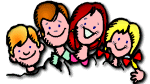 "Let prayer, night and morning, as a family and as individuals,become a practice in which children grow while yet young.  It will bless their lives forever.  No parent in this Church can afford to neglect it."Pres. Gordon B. Hinckley